OLD CRYPTIANS’ CLUB(Founded in 1901)www.oldcryptians.org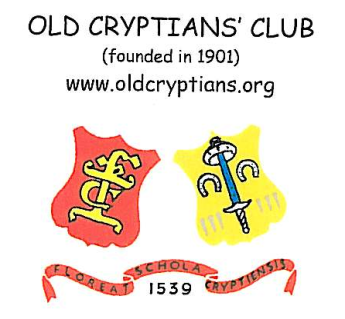 Application for Full MembershipFormer pupils of the Crypt School, Gloucester are cordially invited to become full Members of the Old Cryptians’ Club.I wish to join the Old Cryptians’ Club (OCC) at an annual subscription rate of £25.  (A free membership scheme exists for under-21s.  Free membership is also extended to present or former members of staff, and to those who qualify for Associate or Life status.)  Name:  		.................................................................. 	(Block Capitals please).Address:  	....................................................................................................................................                    	.................................................................Postcode:	.............................Tel: 		.......................................         Mobile	.......................................E. Mail address:		..................................................................................Period at School:  From        		toSigned  .................................Date  ................................Please post this form, when completed, to the Membership Secretary at the address below.  Payment should accompany this form – either a cheque in favour of the Old Cryptians Club or a bank transfer to Account 0519048, Sort Code 30-93-48.Richard Briggs, ‘Avignon’, Ranelagh Drive, Bracknell, Berkshire, RG12 9DATel: 01344 485273        Email:   richard.briggs@theiet.org